Publicado en palma de mallorca el 15/09/2017 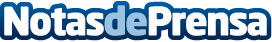 Mister Scooter, empresa de alquiler de motos en Mallorca, sigue su expansiónLa empresa, especializada en el sector del alquiler de motos y alquiler de scooters, acaba de inaugurar un nuevo local de 180m2. Un paso a favor de este imprescindible servicio en una de las islas más turísticas del paísDatos de contacto:David Corraleswww.misterscooter.eu(+34) 697402352Nota de prensa publicada en: https://www.notasdeprensa.es/mister-scooter-empresa-de-alquiler-de-motos-en Categorias: Viaje Motociclismo Baleares Turismo Recursos humanos http://www.notasdeprensa.es